GENERALNY DYREKTOR OCHRONY ŚRODOWISKAWarszawa, 27 lipca 2022 r.DOOŚ-WDŚZOO.420.19.2022.US.3ZAWIADOMIENIENa podstawie art. 10 § 1 oraz art. 49 § 1 ustawy z dnia 14 czerwca 1960 r. — Kodeks postępowania administracyjnego (Dz. U. z 2021 r. poz. 735, ze zm.), dalej Kpa, w związku z art. 74 ust. 3 ustawy z dnia 3 października 2008 r. o udostępnianiu informacji o środowisku i jego ochronie, udziale społeczeństwa w ochronie środowiska oraz o ocenach oddziaływania na środowisko (Dz. U. z 2022 r. poz. 1029, ze zm.), dalej ustawa ooś, zawiadamiam, że w prowadzonym postępowaniu odwoławczym od decyzji Regionalnego Dyrektora Ochrony Środowiska w Warszawie z dnia 25 kwietnia 2022 r., znak: WOOŚ-II.420.132.2020.AP.10, odmawiającej określenia środowiskowych uwarunkowań realizacji przedsięwzięcia pn. Zmiana lasu niestanowiącego własności Skarbu Państwa na użytek rolny o powierzchni nie mniejszej niż 1 na działce ewidencyjnej nr 91/19 w Wieliszewie zgromadzony został cały materiał dowodowy.Strony mogą zapoznać się z aktami sprawy, a przed wydaniem decyzji kończącej postępowanie wypowiedzieć się co do zebranych dowodów i materiałów oraz zgłoszonych żądań. Materiał dowodowy dostępny będzie w siedzibie Generalnej Dyrekcji Ochrony Środowiska, mieszczącej się w Warszawie przy ul. Wawelskiej 52/54, w dniach roboczych w godzinach 10.00-14.00, po uprzednim uzgodnieniu terminu pod numerem telefonu 22 369 21 05. Decyzja kończąca przedmiotowe postępowanie zostanie wydana nie wcześniej niż po upływie 14 dni od dnia doręczenia niniejszego zawiadomienia.Jednocześnie, na podstawie art. 36 Kpa, zawiadamiam, że przedmiotowe postępowanie nie mogło być zakończone w ustawowym terminie, ze względu na konieczność zapewnienia stronom możliwości czynnego udziału w prowadzonym postępowaniu i umożliwienia im wypowiedzenia się co do zebranych dowodów i materiałów oraz zgłoszonych żądań.Generalny Dyrektor Ochrony Środowiska wskazuje nowy termin załatwienia sprawy na dzień 15 września 2022 r.Ponadto Generalny Dyrektor Ochrony Środowiska informuje, że — zgodnie z art. 37 § 1 Kpa — stronie służy prawo do wniesienia ponaglenia.Upubliczniono w dniach: od ………………… do …………………Pieczęć urzędu i podpis:Z upoważnienia Generalnego Dyrektora Ochrony ŚrodowiskaDyrektor Departamentu Ocen Oddziaływania na Środowisko Anna Jasińska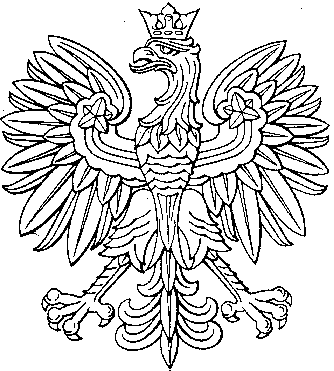 